Тема. Кожна особистість – неповторна!Мета: формувати у учнів почуття належності до групи, здатність до                                                                          кооперації та творчого самовираження; довести до свідомості учнів, що кожна людина — особистість, єдина і неповторна; сприяти поліпшенню психологічного клімату в класі й навчати учнів поважати одне одного; розвивати увагу, уяву, фантазію, зв’язне мовлення, мислення, вміння робити висновки, тактовність; виховувати почуття власної гідності й неповторності; формувати ціннісне ставлення до себе та людей.Обладнання: різнокольоровий папір, зірочки, торбинка, мікрофон, фотоапарат.Епіграф:Ти знаєш, що ти  людина?Ти знаєш про це чи ні?Усмішка твоя – єдина,Мука твоя – єдина,Очі твої – одні.В. СимоненкоХід заняттяІ. Етап орієнтації та мотивації діяльності. 1. Створення емоційного настрою класу.З гарним настроєм хто прийшов – махніть рукою,Хто чує мене – кивніть головою,Хто бачить мене – прошу оком моргнути,Хто найвеселіший – ви всім усміхніться,Хто ввічливий – сусідові злегка вклоніться.Діти, оберіть зірочку, яка вам найбільше сподобалася, та дізнайтеся, яке у вас налаштування на сьогоднішню зустріч.              упевненість              рішучість, прийняття рішень              гармонійність              енергійність, бажання працювати                    – Візьміться за руки, посміхніться один одному, передайте частинку своєї душі своєму товаришу, побажайте доброго настрою.2. Розгадування кросворду– Зірочки пропонують вам погратися з ними та відгадати загадки:    Весною зеленіла,         Влітку загоріла,         Восени наділа         Червоні корали. (Горобина)    Осіння квітка сукню вділа              Рожеву, синю, сніжно-білу.              Стоїть, неначе їжачок –               У неї сотні пелюсток. (Айстра)    У зеленім листі              Виросло дівчатко —               В неї вії білі               Й золоті оченятка. (Ромашка)    Гарні квіти біля хати…              Навесні садила мати,              Чорнобриві-чорноброві              Квітнуть в тиші вечоровій. (Чорнобривці)    У зеленім кожушку,               Костяній сорочці,               Я росту собі в ліску,               Всім зірвати хочеться! (Ліщина)    Кольорові коромисла   Через річку повисли. (Веселка)    Там є сцена і куліси,    І актори, і актриси,    Є афіша і антракт,    Декорації, аншлаг,    І, звичайно ж, є прем’єра!    Здогадались ви, напевно… (Театр)    Стрімко вибігли на гору         Дві подружки білокорі.     Дощик їм полоще кіски,    Звуть тих подружок... (Берізки)    Всі його люблять, всі його чекають,         А хто подивиться, кожен скривиться. (Сонце)    Куди ступиш – всюди маєш.    Хоч не бачиш, а вживаєш. (Повітря)ІІ. Етап цілепокладання. Отже, ми на сьогоднішньому занятті працюватимемо над поняттям «особистість» та спробуємо знайти спільне у кожного та  довести, що всі ми різні. 1. Правила роботи під час зустрічі:   не критикувати;щирість у спілкуванні; доброзичливе ставлення один до одного;активна участь;повага до співрозмовника;відкритість;тільки тепер і тут.2. Вправа «Дізнайтесь про мене!»Спочатку пропоную виконати вправу «Дізнайтесь про мене!» У цьому допоможе чарівна торбинка. (Діти витягують смужки із початком речення та продовжують думку.)Мені подобається в собі…Оточуючим подобається в мені…У мене гарно виходить…Коли я засмучений (засмучена), я…Я дуже радий (рада), що можу…Всі мої знайомі впевнені, що я можу…Мені нещодавно зробили комплімент…Люди можуть розраховувати на мене…В цьому році в мене краще виходить…Мені вдалося подолати …В мене все чудово виходить, коли…Мета, до якої я зараз йду…Я, був (була) приємно здивований (здивована), коли..Я, думаю, що в мене достатньо розуму, щоб…У мене найкраща риса – це …Мені успішно вдається тримати під контролем свої емоції, завдяки тому…В найближчий час я повинна зробити одну важливу справу…Я з повагою ставлюся до…3. Вправа «Просигналізуй»Діти, якщо ви почуєте речення, що стосується вас, плесніть у долоні.Я люблю морозивоЯ люблю футболЯ мрію стати лікарем чи медсестроюЯ хочу бути співачкоюЯ навчатиму дітейЯ буду механікомЯ люблю працюватиЯ завжди приходжу на допомогуЯ з радістю спілкуюся з друзямиЯ люблю своїх батьків4. Вправа «Фантазер»Уявіть, що ви потрапили до казкової країни. Розкажіть, яким чарівним предметом або персонажем ви хотіли б стати. Чому?5. Хвилинка відпочинку– Порухайтесь по класу. Сядьте, де вам зручно. Так ви об’єднаєтесь у пари.6. Робота в парах– Звичайно, всі люди різні. Хтось має кращий характер, хтось гірший, але всі ми неповторні. Неповторна кожна зовнішність. Коли ми вперше бачимо людину, спочатку звертаємо увагу саме на її зовнішність. Уже потім, познайомившись ближче, можемо зробити висновок про те, яка у неї душа. І душа кожна неповторна, а це підтверджує народне прислів’я: «Всякий молодець на свій образець».– Погляньте один на одного й поміркуйте: чи схожі ви між собою? Гадаю, що кожен із вас на це запитання відповість: «Ні». Правильно, адже ви – особистості, у кожного з вас свій характер, свої звички, своя зовнішність, уподобання. Не існує двох абсолютно однакових людей, навіть близнюки мають особистісні відзнаки. Проте не можна казати, що у вас не може бути нічого спільного. Пропоную вам створити свій силует із паперу і порівняти із силуетом сусіда. 7. Робота в групах– Об’єднайтеся у групи за кольором зірочок.Вправа «Світлина»Кожна група розміщується відповідно поставленого завдання для фотографії, щоб поповнити  класний альбом:за зростомза довжиною волоссяза кольором очейза кількістю букв в імені–  Отже, між вами існує багато спільного й відмінного. Але всіх вас об'єднує те, що ви — учні 4-Б класу, навчаєтесь в одній школі, мешкаєте у місті Овручі, в Житомирській області, вашою Батьківщиною є Україна. Ми сьогодні переконалися, що у кожного з вас свій характер, свої думки, почуття, здібності. Погляньте на свої долоньки. На них тоненький малюнок із ліній. У кожної людини він свій, неповторний. Природа немовби підкреслює, що кожен із вас — диво, яке ніколи не повториться. Зараз ми в цьому переконаємося. А щоб ви остаточно впевнилися, пропоную зазирнути до «чарівної скриньки» і побачити найціннішу, найважливішу людину в цьому житті. (Беру скриньку, на дні якої лежить дзеркальце, і пропоную учням по черзі заглянути.) Неповторність кожної людини зумовлені самою природою й середовищем, у якому вона виховується. Життя кожного неповторне й універсальне.Кожна людина, кожна дитина — це окреме «Я». Кожна людина — неповторна на цій землі, вона є великою цінністю. ІV. Рефлексивно-оцінюючий етап.1. Рефлексія Сьогодні я дізнався…Я зрозумів, що можу…Я навчився…Мені сподобалося..Я придбав…Я знаю…Зустріч мені дала для життя…Я змінив відношення до…Мене вразило…Мене порадувало…Я сподіваюся…Зірочки дуже задоволені від зустрічі з вами, адже завдяки вам вони об’єдналися у сузір’я. Разом з тим підготували для вас певні передбачення.2. Вправа «Передбачення»Тобі сьогодні особливо пощастить!Життя готує тобі приємний сюрприз!Усе складається для тебе найкращим чином!Сьогодні твій день, щасти тобі!Сьогодні Фортуна з тобою разом!Пам’ятай: ти народилася (народився), щоб бути щасливою (щасливим)!Сьогодні очікуй прибутку!Люби себе такою (таким), якою (яким) ти є, — неповторною (неповторним)!Потурбуйся про здоров’я свого тіла!Зроби собі подарунок, ти на нього заслуговуєш!Вищі сили оберігають тебе!У тебе є все, щоб насолоджуватися життям!Усе, що потрібно тобі, легко приходить до тебе!Усі твої бажання та мрії реалізуються, повір у це!Сьогодні з тобою спокій і радість!Сьогодні щасливий день.Сьогодні зустрінешся з друзямиСьогодні здійсняться твої мрії! А якщо ваші очікування здійснилися сьогодні, просигналізуйте: поплескайте в долоні.Збігла зустріч, як коротка мить.Дуже швидко час біжить.Ще попереду у нас багато кроків:І цікавих, і радісних уроків.Завдання покличуть у майбутнє,Найскладніше ж завдання — життя.Тож намагайтесь вправно все вивчати.Пам'ятайте: ваш скарб — знання!– Високо в темному небі, на одній величезній зоряній галявині жили-були зірки. Їх була сила-силенна, і всі вони були надзвичайно гарними: світилися й іскрилися, а люди на землі щоночі милувалися ними. Всі ці зірочки були різні за кольором. Тут були червоні зірки, і тим, хто народжувався під їхнім світлом, вони дарували сміливість. Тут були сині зірки – вони дарували людям красу. Були на галявині й жовті зірки – вони обдаровували людей розумом, а ще на галявині були білі зірки. І всі люди, хто народжувався під їхнім сяйвом блискучим, ставали дуже добрими.І от одного разу поблизу  щось спалахнуло! Всі зірки зібралися подивитися, що ж відбулося. А це на небі з'явилася ще одна маленька зірочка. Але була вона абсолютно... безбарвна! Оглянулася зірочка навколо й навіть замружилася: «Скільки прекрасних зірок навколо», – прошептала вона. «А що ти даєш людям?» – запитали її інші. У відповідь вона задумалася...Я знаю, що серед усіх вас немає таких зірок, які були б безбарвними. Я бажаю вам «світитися» завжди й скрізь!  Список використаних джерел1. https://naurok.com.ua/urok-nepovtornist-kozhno-lyudini-18615.html2. https://subject.com.ua/lesson/world/4klas/2.html3. https://www.ukrlib.com.ua/books/printit.php?tid=259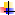 горобиннааайстрааромашшккаачорнобривццііліщинавеселкаатеатррберізкисонцееповітряь